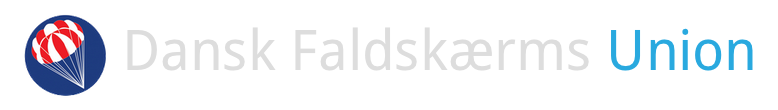                                         Tilmelding til instruktørforkursus 2018  TILMELDINGUdfyld nedenstående oplysninger (helst elektronisk). Alle felter med kursiv skal udfyldes.INDSTILLENDE INSTRUKTØR-I'ereØverste instruktør er ansvarlig for den praktiske instruktøruddannelse.GODKENDENDE KLUBFORMANDDOKUMENTATION SOM SKAL MEDSENDESSe side 2UNDERSKRIFTERTilmeldingen skal hverken udskrives eller underskrives.MODTAGERE AF DIN TILMELDINGTilmeldingen sendes kun til IU@DFU.DK. Ved bekræftelse på din tilmelding skriver vi også til indstillende instruktører og klubformand.DEADLINEFredag den 23. februar 2018 kl. 23.59.BEKRÆFTELSEIU bekræfter din tilmelding inden for 3 dage. Modtages bekræftelsen ikke, skal du selv følge op. Detaljeret program samt deltagerliste tilgår alle tilmeldte mandag den 26. februar 2018.BETALINGBetaling, jf. indbydelsen, skal være DFU i hænde senest mandag den 26. februar 2017.Med venlig hilsenInstruktørudvalgetRasmus Mackeprang (formand) 5374 4323 – Claus Larsen 2729 3401 - Ditte Jacobsen 2072 9687 - Steen Riis-Petersen 3162 1968DOKUMENTATIONOpfyldelse af følgende krav skal dokumenteres i forbindelse tilmelding til forkursus:Mindst 18 år gammel og ikke under værgemål (kopi af kørekort el. lign)Mindst 2 år i sporten efter erhvervelse af C-certifikat (kopi af certifikat)250 spring, heraf 100 indenfor de sidste 2 år (kopi af logbogens seneste spring samt siden 100 spring tidligere)DFU-materielkursus (hvis der ikke er udstedt bevis for deltagelse, så angiv dato for deltagelse og navnet på den, der har afholdt kurset)Gyldigt, højst 3 år gammelt, bevis for grundkursus i førstehjælp (kopi af førstehjælpsbevis)Indstilling af to instruktør-I, hvoraf den ene påtager sig at forestå den praktiske instruktørelevuddannelse (denne blanket)Godkendelse fra klubben (denne blanket)BEMÆRKIndstillende I'ere og klubformænd vil modtage kopi af bekræftelsen på tilmeldingen. De skal kun foretage sig noget, hvis ikke kan vedkende sig at ville indstille personen. Tavshed tolkes altså som samtykke.NavnNavnAdresseAdressePostnr.ByE-mailadresseE-mailadresseTelefonKlubI-nummerNavnE-mailadresseNavnE-mailadresse